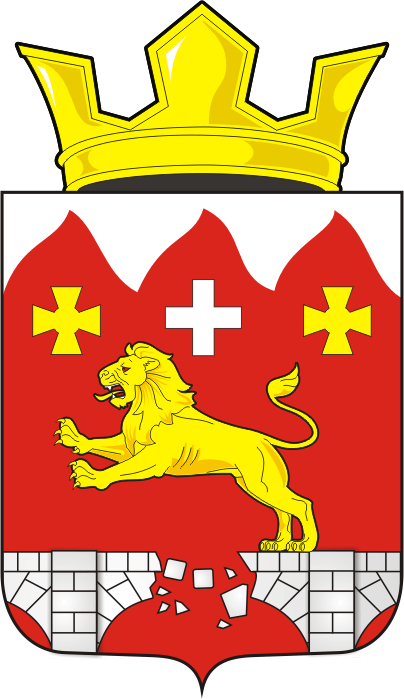 СОВЕТ ДЕПУТАТОВ муниципального образования  Бурунчинский сельсовет Саракташского района оренбургской области четвертый созывР Е Ш Е Н И ЕОчередного двадцать четвертого заседания Совета депутатовмуниципального образования Бурунчинский сельсоветчетвертого созыва11.09.2023 года                              с. Бурунча                                            № 109В соответствии со статьей 27.1 Федерального закона от 06 октября 2003 года № 131-ФЗ «Об общих принципах организации местного самоуправления в Российской Федерации, Уставом муниципального образования Бурунчинский сельсовет Саракташского района Оренбургской области, протоколом схода граждан от 11 апреля 2023 года, Совет депутатов Бурунчинского сельсоветаРЕШИЛ:1. Назначить старостой села Новомихайловка Пешкова Юрия Николаевича с 11 апреля 2023 года.2. Настоящее решение вступает в силу после его обнародования и подлежит размещению на официальном сайте администрации Бурунчинского сельсовета.3. Контроль за исполнением данного решения оставляю за собой.Председатель Совета депутатов сельсовета                                                                          С.Н. ЖуковГлава  муниципального образования Бурунчинский сельсовет                                                               А.Н.ЛогиновРазослано: в администрацию сельсовета, в  прокуратуру района, в организационный отдел администрации района, на сайт, в дело.О назначении старосты села Новомихайловка муниципального образования Бурунчинский сельсовет Саракташского района Оренбургской области